БАШКОРТОСТАН  РЕСПУБЛИКАҺЫ    			АДМИНИСТРАЦИЯ СЕЛЬСКОГО СТӘРЛЕБАШ РАЙОНЫ					 ПОСЕЛЕНИЯ СТАРОКАЛКАШЕВ-                                 МУНИЦИПАЛЬ 	РАЙОНЫНЫҢ				СКИЙ СЕЛЬСОВЕТ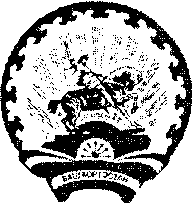 ИҪКЕ ҠАЛҠАШ АУЫЛ СОВЕТЫ  				МУНИЦИПАЛЬНОГО РАЙОНА                               АУЫЛ БИЛӘМӘҺЕ ХАКИМИӘТЕ				СТЕРЛИБАШЕВСКИЙ РАЙОН		 						 		  РЕСПУБЛИКИ  БАШКОРТОСТАН       453171, Стәрлебаш районы,					453171, Стерлибашевский районИҫке Ҡалkаш ауылы, Йәштәр урамы,1а			д.Старый Калкаш ул.Молодёжная,1а Телефон: 8 (34739)2-32-40 					Телефон: 8 (34739)2-32-40 	ҠАРАР						    ПОСТАНОВЛЕНИЕ« 17 » август   2021 й                   № 38                        « 17 » августа 2021 гОб утверждении  Плана мероприятий по профилактике терроризмаи экстремизма в границах сельского поселения Старокалкашевский  сельсовет муниципального района Стерлибашевский район Республики Башкортостан на 2021-2024 годыВ целях профилактики экстремизма и терроризма на территории сельского поселения Старокалкашевский сельсовет, укрепления законности и правопорядка, защиты законных прав, свобод и интересов граждан, в соответствии с Федеральными Законами от 06.03.2006. № 35-ФЗ «О противодействии терроризму», от 06.10.2003. № 131-ФЗ «Об общих принципах организации местного самоуправления в Российской Федерации», от 25.07.2002. № 114-ФЗ «О противодействии экстремистской деятельности», Указом Президента Российской Федерации от 15.06. 2006. № 116 «О мерах по противодействию терроризму», Уставом сельского поселения Старокалкашевский сельсовет муниципального района Стерлибашевский  район Республики Башкортостан, ПОСТАНОВЛЯЮ:1. Утвердить План мероприятий по профилактике терроризма и экстремизма в границах сельского поселения  Старокалкашевский сельсовет на 2021-2024 годы (приложение № 1).2. Утвердить состав комиссии по профилактике терроризма и экстремизма в границах сельского поселения Старокалкашевский сельсовет (приложение № 2).3. Обнародовать данное постановление на информационном стенде Администрации сельского поселения Старокалкашевский сельсовет муниципального района Стерлибашевский район Республики Башкортостан, по адресу: РБ, Стерлибашевский район, д.Старый Калкаш, ул. Молодежная, 1а и разместить на  сайте  сельского поселения Старокалкашевский сельсовет муниципального района Стерлибашевский район Республики Башкортостан по адресу www.starkalk.ru.4. Контроль за исполнением настоящего постановления  оставляю за собой. Глава  сельского поселения                                       А.З.Кутлушин                                                                                                       Приложение № 1                                                                                 к постановлению  сельского поселения                                                                               Старокалкашевский сельсовет муниципального                                        района Стерлибашевский район Республики Башкортостан                                                                                от 17 августа 2021 года № 38ПЛАН МЕРОПРИЯТИЙпо профилактике терроризма и экстремизмав границах сельского поселения Старокалкашевский сельсоветна 2021-2024 годы                 Приложение № 2                                                                                     к постановлению сельского поселения                                                                                     Старокалкашевский сельсовет муниципального района Стерлибашевский район Республики Башкортостан                                                                                     от 17 августа 2021 года № 38СОСТАВкомиссии по профилактике терроризма и экстремизмав границах сельского поселения Старокалкашевский сельсоветПредседатель комиссии – Кутлушин Айрат Зуфарович, глава сельского поселения Старокалкашевский сельсовет;Заместитель председателя комиссии – Кутлушина Зимфира Самархановна, директор МБОУ СОШ д.Старый Калкаш (по согласованию);Секретарь комиссии – Кутлушина Расима Винеровна, управляющий делами администрации сельского поселения Старокалкашевский сельсовет;Члены комиссии:Кутлушина Р.Р. – художественный руководитель  СДК д.Старый Калкаш (по согласованию),Янтурина М.А. - специалист по работе с молодежью  администрации сельского поселения Старокалкашевский сельсовет,Денисова Л.Р. – библиотекарь  модельной библиотеки д.Старый Калкаш (по согласованию).Старосты населенных пунктов5 . УУП (по согласованию)№пМероприятияСрок исполненияОтветственные за исполнениеФинансирование мероприятий1.Целенаправленная деятельность администрации СП, учреждений, общественных объединений и религиозных организаций по профилактике и предупреждению терроризма и экстремистской деятельностиПостоянноВ течение года председатель комиссииФинансирование не требуется2.Информирование жителей сельского поселения о тактике действий при угрозе возникновения террористических актов посредством размещения информации на информационных стендах сельского поселенияПостоянноВ течение года секретарь комиссииВ пределах текущего финанси-рования4.Проведение комплексных обследований учреждений и прилегающих к ним территорий в целях проверки их антитеррористической и противопожарной защищенностипостоянно в течение годачлен комиссии;УУПФинансирование не требуется5.Работа с неблагополучными семьями и с лицами, злоупотребляющими спиртными напитками в целях привития здорового образа жизни, профилактики совершения правонарушений и преступленийпостоянно в течение годапредседатель комиссии, УУПФинансирование не требуется6.Контроль за вновь прибывшими для проживания на территорию сельского поселения, выявление лиц с ближнего и дальнего зарубежья, пребывающих на территории сельского поселения без регистрации,  проверка и задержание подозрительных лицПостоянноВ течение годаУУПФинансирование не требуется7.Проведение разъяснительной работы с учащимися общеобразовательных школ  об ответственности за заведомо ложные сообщения об актах терроризмасентябрьКутлушина З.С. директор МБОУ СОШ д.Старый Калкаш  (по согласованию)Финансирование не требуется8.Обеспечение правопорядка и общественной безопасности в период проведения в сельском поселении праздников, спортивно-зрелищных и других мероприятий с массовым пребыванием людей во время проведения мероприятийУУПФинансирование не требуется9Уточнение перечня заброшенных домов, расположенных на территории СП. Своевременное информирование правоохранительных органов о фактах нахождения (проживания) на указанных объектах подозрительных лиц, предметов и вещейпостоянно в течение годасекретарь комиссии;УУПФинансирование не требуется10Организация и проведение пропагандистской работы в учреждениях образования и культуры с целью разъяснения сущности терроризма и экстремизма, их истоков и последствиймартРуководители учреждений образования и культурыФинансирование не требуется11Организация полноценного досуга молодежи, проведение мероприятий для молодежи и подростков с целью полезного проведения свободного времени и отвлечения от негативных поступковВ течение годаЯнтурина М.А,  член комиссииФинансирование не требуется12Выявление граждан, сдающих жилые помещения в аренду и фактов проживания граждан без регистрациипостоянно в течение годаСекретарь комиссии,                                                                                            УУПФинансирование не требуется13Пресечение фактов незаконного использования иностранной рабочей силы: своевременное информирование УФМС о рабочих, выходцев из среднеазиатского и северокавказского регионовПостоянноВ течение года председатель комиссииФинансирование не требуется14Привлечение к противодействию экстремистской деятельности мусульманских религиозных организаций, действующих на территории СППостоянноВ течение года председатель комиссииФинансирование не требуется15Принятие мер к осуществлению гражданами их избирательных прав, соблюдение тайны голосования и свободы волеизъявлениясентябрьпредседатель комиссииФинансирование не требуется16Проведение профилактических бесед с молодежью и подростками о недопущении пропаганды и публичного демонстрирования нацистской атрибутики или символики, публичных призывов к насилию, распространения или хранения экстремистских материаловво время проведения мероприятий с молодежьюАдминистрация сельского поселенияФинансирование не требуется